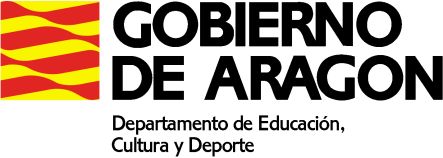 PLAN DE ACTIVIDADES DURANTE LA SUSPENSION DE LAS CLASES LECTIVAS PRESENCIALES (11 a 22 de mayo de 2020)CURSO: 4º ESPAMATERIA: Lengua y LiteraturaPROFESOR/A: Jorge Gil VillacampaMAIL del docente: jorgegilvillacampa@gmail.com“Objetivo Aprobar 4 ESO” (Bruño) ORACIÓN COMPUESTAEnviad al correo electrónico o a Classroom, en documento o con foto. (Podéis usar Solucionario).ACTIVIDADES SEMANA 8 (11-15 mayo) ORACIÓN SIMPLE-Teoría: págs.15,16,17. Ejercicios: p.18 ej.2,3, p.19 ej.4,5 p.20 ej.6Si no sabéis bien las clases de palabras, repasadlas aquí: https://aprenderespanol.org/gramatica/categorias-gramaticales.htmlACTIVIDADES SEMANA 9(18-22 mayo) ORACIONES COORDINADAS-Teoría: p.21. Ejercicios: p.27, ej. 1,2.Para repasar y practicar:https://aprenderespanol.org/gramatica/oracion-texto.htmlhttps://aprenderespanol.org/gramatica/oracion-compuesta-sintaxis.htmlACCESO A MATERIALES ON LINE DE DIFERENTES NIVELES Y MATERIASAcceder a la siguiente dirección: http://aula2.educa.aragon.es/moodle/Elegir una de las enseñanzas: Acceso a Grado MedioAcceso a Grado SuperiorCompetencias Clave de Nivel 2Competencias Clave de Nivel 3ESPADSeleccionar el botón: Entrar como invitadoUtilizar la contraseña adecuada a la enseñanza seleccionada: Competencias Clave N2: estuClaven2_15Competencias Clave N3: estuClaven3_15Acceso a Grado Medio: estuGM_15Acceso a Grado Superior: estuGS_15ESPAD: estuEspad_15www.casacanal.es 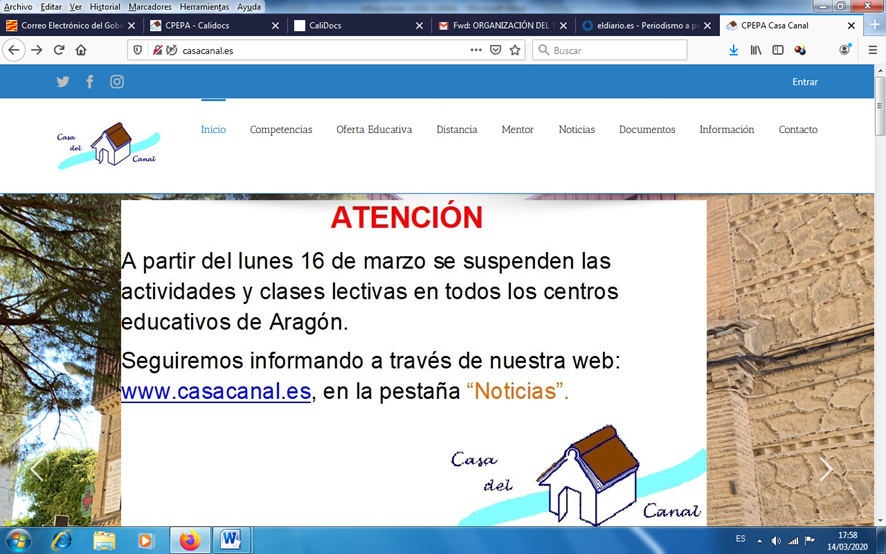 